           ACADEMY OF SCIENTIFIC AND INNOVATIVE RESEARCHName of Lab: 	_______________________________________________________________________Course Title: _________________________________________________________________Course Content details:**May attach a separate sheet if requiredProposed for: _______ Meeting of SenateCoordinator AcSIR-(Lab Name) _________________	Date: ______________Lab Director: ________________________________			Date: ______________Checked By: _________________________________    (Associate Dean)	Date: ______________Approved By: _________________________________   (Dean)		Date: ______________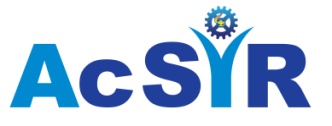 Headquarters: CSIR- Human Resource Development Centre (CSIR-HRDC) Campus, Sector 19, Kamla Nehru Nagar, Ghaziabad, UP– 201 002, IndiaFaculty(BS/CS/ES/PS/MIS)Course NomenclatureL-T-P-CName of Teachers:3.